CONTENIDO1	Objetivo del Documento	22	Abreviaturas y definiciones	23	Referencias	24	Introducción:	35	ENTREGABLES:	46	Observaciones, Conclusiones y Recomendaciones:	47	Bitácora de Control de Cambios	4Objetivo del Documento[Formalizar el término del proyecto, documentando las características bajo las cuales se declara terminado el esfuerzo.]Abreviaturas y definicionesReferenciasIntroducción:Descripción general: [Describir brevemente en qué consistió el proyecto, igual como esta descrito en el Acta constitutiva del proyecto]Objetivo del Proyecto: [Describir el objetivo del proyecto, igual como esta descrito en el Acta constitutiva del Proyecto]Alcance Inicial:[Describir el alcance original con el que inicio el proyecto, tomando en cuanta, recursos humanos, materiales y técnicos, además de considerar tiempo, costos, esfuerzos y logística]Fecha de inicio del proyecto:[Identificar si existe variación entre las fechas programadas y reales de acuerdo a la planeación del proyecto]Fecha de término del proyecto: [Identificar si existe variación entre las fechas programadas y reales de acuerdo a la planeación del proyecto]Resumen de cambios:Participantes: ENTREGABLES:Entregables Generados: Documentos de Administración del proyecto:Observaciones, Conclusiones y Recomendaciones:Observaciones: [Registrar datos relevantes, relacionados con la finalización del proyecto, asegurando que, de ser el caso, no queden compromisos contractuales pendientes y así se indique en este apartado.]Recomendaciones y sugerencias para mantenimiento/operación: [Escribir recomendaciones y sugerencias ya terminado el proyecto para llevar a cabo  actividades de mantenimiento y operación de forma satisfactoria]Bitácora de Control de Cambios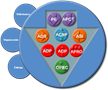 Abreviación o acrónimoDescripción[Siglas, abreviaciones o acrónimos][Escribir una breve descripción y/o significado]Nombre del documentoDescripción y ubicación del documento[Nombre del o los documentos que a los que se hace referencia a los largo del llenado de este formato][Escribir una breve descripción del documento así como su ubicación física o lógica]Código/Identificación del ProyectoNombreFechaDescripción del CambioSolicitanteImpactoFecha(aprobación, rechazo)Estado Final(Aprobado, Rechazado)[Describir el cambio][Nombre completo y puesto del solicitante][Impacto que  tuvo en el proyecto: Alta, Medio y Bajo][Fecha de aprobación o rechazo][Estado en el que se cerró el cambio]NombreRol[Nombre completo del participante][Rol que desempeño en la duración del proyecto]EntregablePesoFecha Fin PlaneadaFecha Fin RealEstado Final(Aprobado, Rechazado, Ajustes)[Nombre completo del entregable, tomando como referencia el documento de Planeación del proyecto y las Actas de aceptación de entregables que se generaron durante la duración del proyecto][Peso del entregable][Fecha fin planeada][Fecha real de entrega][Estado final del entregable:Aprobado, Rechazado]Nivel de cumplimiento finalNivel de cumplimiento finalNivel de cumplimiento finalNivel de cumplimiento final[Escribir el nivel de cumplimiento total]DocumentoRepositorio
(Ubicación Física y/o Lógica)Fecha  de elaboraciónResponsable de su elaboraciónResponsable de su autorización[Nombre completo del documento relacionado , que se entrega, incluyendo el Documento de planeación y de planeación  subsidiarios debidamente actualizados y finalizados][Ubicación del Repositorio][Fecha Elaboración][Nombre de la persona que elaboró el documento][Nombre de la persona que autorizó el documento]RevisiónDescripción del Cambio Fecha de evaluaciónAprobadorAceptado
 /RechazadoFecha de aplicación01Actualización de la Imagen InstitucionalJUN 15Mtra. Ma. De Lourdes Zaldívar MartínezAceptadoJUN 1502Transición del SGC de la Norma ISO 9001:2008 a la Norma ISO 9001:2015Revisión de contenidos y actualización de encabezadosMAY 18M. en I. María Isabel Garrido GalindoAceptadoMAY 1803Actualización de ImagenInstitucionalDIC 20M. en I. María Isabel Garrido GalindoAceptadoDIC 20